ΑπάντησηΈστω f μία συνάρτηση με Π.Ο. το Α , θα λέμε ότι είναι άρτια ανΓια κάθε   μεf(-x) = f(x)ΓΕΩΜΕΤΡΙΚΗ ΕΡΜΗΝΕΙΑ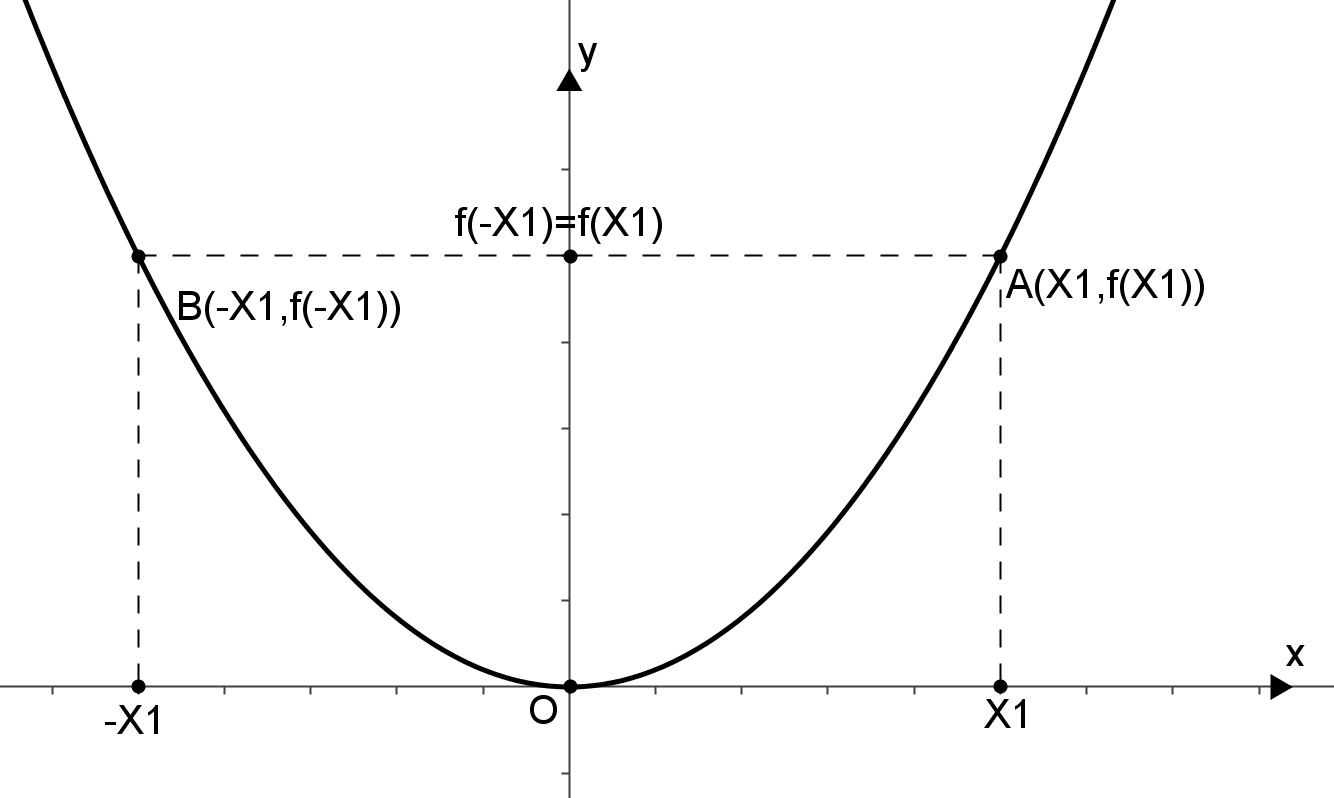 Παρατηρούμε ότι για αντίθετα χ έχουμε ίδια  αποτελέσματα για την f , δηλ .ίδια  y.Άρα τα σημεία   ανήκουν στη γραφική παράσταση της f  , συνεπώς είναι συμμετρική ως προς τον yy’.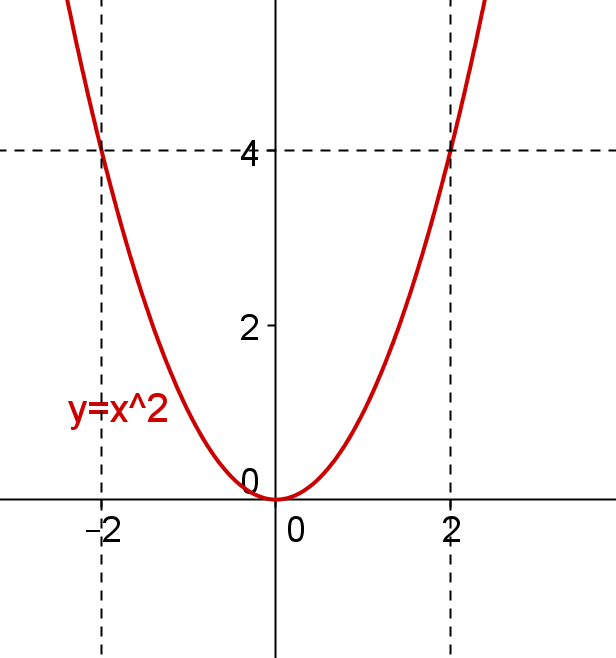 F(x)=x2Έστω f μία συνάρτηση με Π.Ο. το Α , θα λέμε ότι είναι περιττή ανΓια κάθε  μεf(-x) = -f(x)ΓΕΩΜΕΤΡΙΚΗ ΕΡΜΗΝΕΙΑ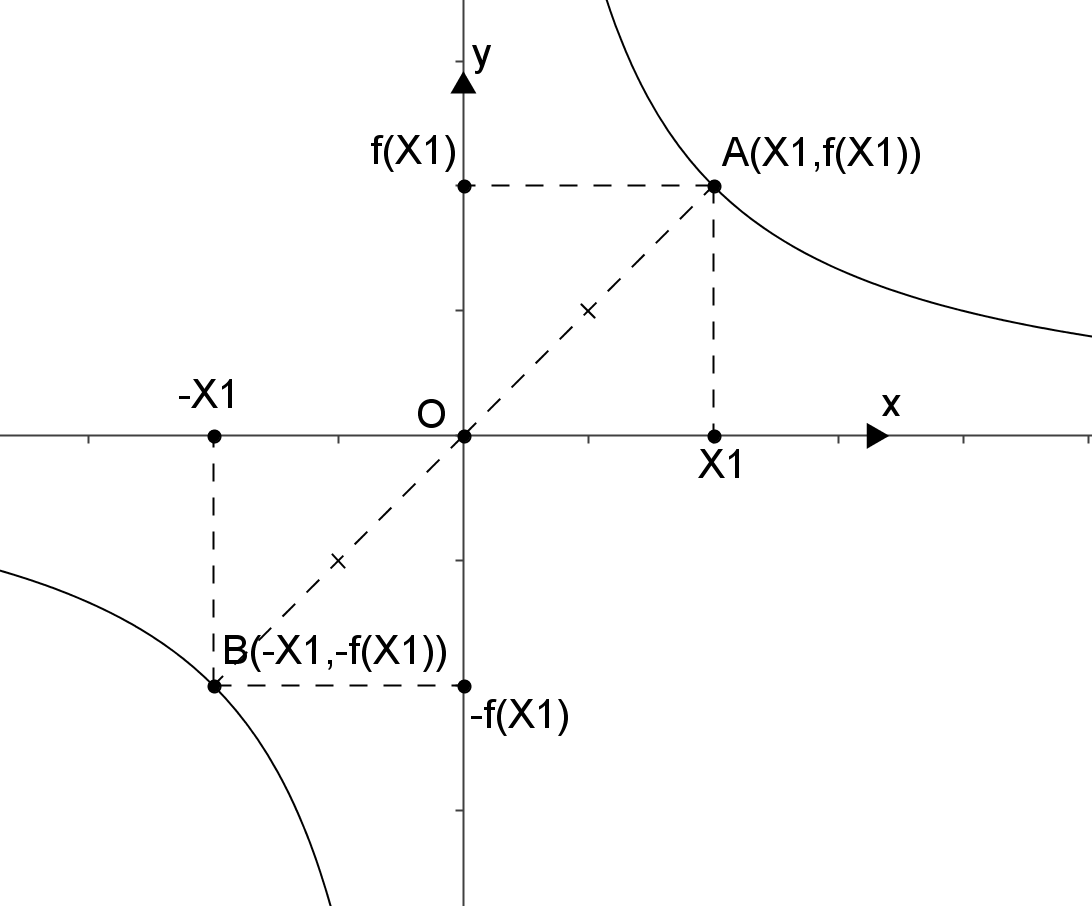 Παρατηρούμε ότι για αντίθετα χ έχουμε αντίθετα αποτελέσματα για την f , δηλ . αντίθετα  y.Άρα τα σημεία   ανήκουν στη γραφική παράσταση της f  , συνεπώς είναι συμμετρική ως προς το Ο(0,0).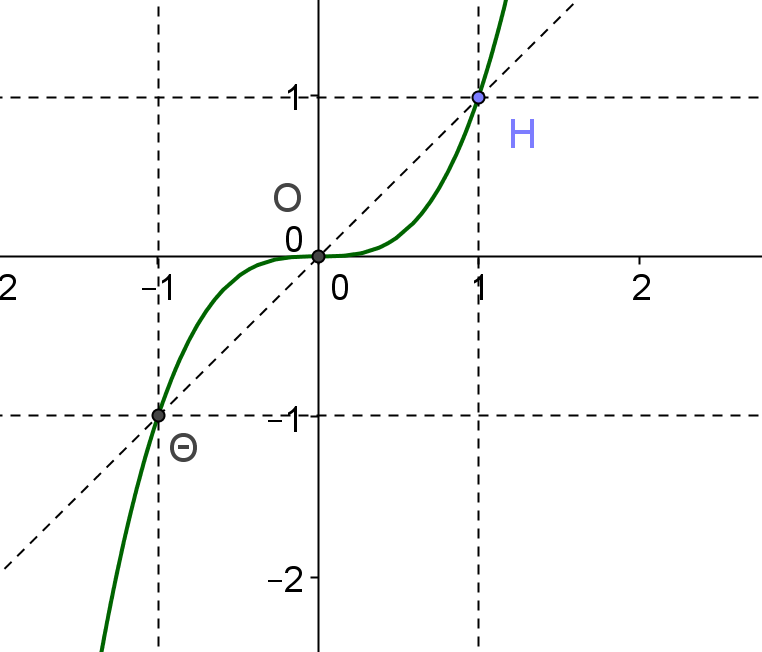 f(x)=x3ΣΗΜΕΙΩΣΗΠαρατηρούμε ότι και στους δύο ορισμούς απαραίτητη προϋπόθεση είναι  :  <<Για κάθε  Δηλ. το Π.Ο. της f περιέχει μόνο αντίθετα χ , δηλ. είναι συμμετρικό ως προς το μηδέν (0) .Ερώτηση 3ηΠότε λέμε ότι μία συνάρτηση είναι άρτια ή περιττή; 